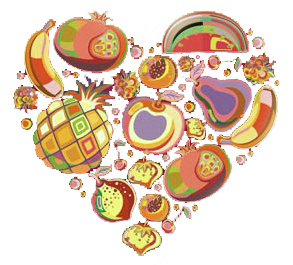 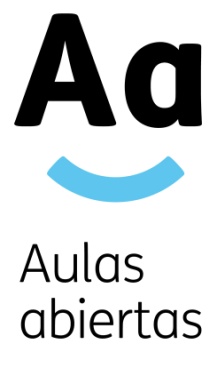 Nombre------------------------------------------ Apellidos-----------------------------------------------------Dirección----------------------------------------------------------------------------------------------------------Población------------------------------------------Provincia----------------------------------------------------CP-------------------------------------------------- Teléfono-----------------------------------------------------DNI-----------------------------------------------------Email------------------------------------------------------Ruego que hasta nuevo aviso se sirvan adeudar con cargo a mi cuenta o libreta, los recibos que presente la “Asociación de Antiguas Alumnas Amor de Dios” mensualmente.Por un importe mensual de -------- □ 8€ -------- □ 10€ -------- □ 20€ -------- □ 50€/mesBanco o Caja------------------------------------------------------------------------------------------------------Dirección Banco o Caja-----------------------------------------------------------------------------------------Población------------------------------------------------ Provincia---------------------------------------------Código cuenta cliente (20 dígitos)--------------------------------------------------------------------------Fecha			Firma (obligatorio)Enviar a: Proyecto “Aulas Abiertas” - Apartado 230 - C.P 36200 (Vigo)O por email a: aulasabiertas@hotmail.com* Nuestra Asociación está legalmente constituida, con NIF: G- 36814663, por lo que su aportación goza de todas las desgravaciones que contempla la ley. 